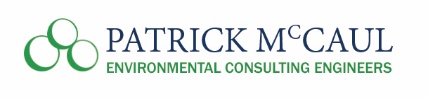 Employment Application Form | PRIVATE AND CONFIDENTIALThe closing date for this vacancy is Thursday 8th August at 4:00 pm.  All applications must be received on or before this date.  Late applications will not be considered.  Completed applications (including Equal Opportunities Monitoring Form) must be submitted by email to info@pmccaul.com before the closing date.ONLY INFORMATION PROVIDED ON THIS APPLICATION FORM WILL BE CONSIDERED.  Curriculum vitae will not be accepted for this post.  This application form will be used for shortlisting to further stages of the selection process. This will be advised to you separately. It is your responsibility to ensure you clearly outline how your qualifications and experience meet both the essential and desirable requirements, along with dates as may be required.  All information given will be treated with the strictest confidence. Continuation pages/sheets may not be added.	SECTION 1: APPLICANT DETAILSSECTION 2: EDUCATIONAL & TRAINING HISTORY Please list chronologically; starting with the most recent firstSECTION 2: EDUCATIONAL & TRAINING HISTORY CONTINUEDADDITIONAL TRAININGPlease detail other training courses attended / awards or other qualifications achieved (including proficiency in any foreign languages), including dates, if appropriateMembership of Professional BodiesPlease note any offer of employment is subject to presentation of original copies of all relevant paperwork as proof of qualifications, training and/or membership of professional bodies as required for the job.SECTION 3: EMPLOYMENT HISTORY Current EmploymentPrevious Employment Please list chronologically, i.e; starting with your most recent at the top. Please complete in full. You may not use a separate sheet.OTHER EMPLOYMENT (paid or unpaid)SECTION 3: SUITABILITY FOR THIS POSITION Please detail your suitability for this position as per the essential and desirable criteria stated in the Candidate PackDISABILITY DISCRIMINATION ACT 1995Criminal Offences DeclarationSECTION 4: REFEREES Please give the details of two referees of persons who must not be related to you. One of which must be from your current employer / most recent post.  Referees will not be contacted without your prior approval. Referees will only be contacted upon extending a Conditional Offer.SECTION 5: VERIFICATION AND DECLARATION INFORMATION Page Intentionally Left BlankPOSITION APPLIED FOR:Senior EngineerREFERENCE NUMBER:SE/7/19Surname: Forename(s):Home Address:Email:Home Address:Postcode:Home / Landline Telephone Number:Mobile Telephone Number:Personal Insurance Number:Eligibility to work in the UK:  I declare that I have the right to work in the UK?      Yes        No   As required under the Asylum and Immigration Act 1996, the company will require proof of this right before an offer of employment can be confirmed – eg. Your Passport or other Official Documentation confirming your National Insurance Number and your Full Birth Certificate or any other eligible documentation to confirm your right to work in the UK.Eligibility to work in the UK:  I declare that I have the right to work in the UK?      Yes        No   As required under the Asylum and Immigration Act 1996, the company will require proof of this right before an offer of employment can be confirmed – eg. Your Passport or other Official Documentation confirming your National Insurance Number and your Full Birth Certificate or any other eligible documentation to confirm your right to work in the UK.Eligibility to work in the UK:  I declare that I have the right to work in the UK?      Yes        No   As required under the Asylum and Immigration Act 1996, the company will require proof of this right before an offer of employment can be confirmed – eg. Your Passport or other Official Documentation confirming your National Insurance Number and your Full Birth Certificate or any other eligible documentation to confirm your right to work in the UK.Eligibility to work in the UK:  I declare that I have the right to work in the UK?      Yes        No   As required under the Asylum and Immigration Act 1996, the company will require proof of this right before an offer of employment can be confirmed – eg. Your Passport or other Official Documentation confirming your National Insurance Number and your Full Birth Certificate or any other eligible documentation to confirm your right to work in the UK.Educational Qualification Gained (GCSE, A Level, Degree Etc)Title / SubjectGrade Date AttainedLevel of Qualification Gained(GCSE, A Level, Degree Etc)Title / SubjectGrade Date AttainedDATECOURSE / QUALIFICATIONName of Professional Body  YearLevel of Membership Name of Current Employer:Address of Current Employer       PostcodeCurrent Position / Job Title:Current Notice Period:Current Salary and Benefits:Additional Information (any other relevant information you feel may be relevant):Additional Information (any other relevant information you feel may be relevant):Additional Information (any other relevant information you feel may be relevant):Additional Information (any other relevant information you feel may be relevant):NAME AND ADDRESSOF EMPLOYERDate From and To:POSITION HELD / JOB TITLE SALARY REASON FOR LEAVINGPlease declare any other employment you would continue with if you were to be successful in obtaining this position.ESSENTIAL CRITERIA - Please limit your response to each criterion to 200 words.ESSENTIAL CRITERIA - Please limit your response to each criterion to 200 words.Criterion 1 - Please demonstrate, with supporting evidence (including dates as relevant), that you have a minimum of 3 years previous M&E Consultancy experience.Criterion 1 - Please demonstrate, with supporting evidence (including dates as relevant), that you have a minimum of 3 years previous M&E Consultancy experience.Criterion 2 – Please demonstrate, with supporting evidence, your experience in AutoCAD and MS Office Suite Software Criterion 2 – Please demonstrate, with supporting evidence, your experience in AutoCAD and MS Office Suite Software Criterion 3 – Please demonstrate, with supporting evidence, at least 3 years Client Engagement Experience.Criterion 3 – Please demonstrate, with supporting evidence, at least 3 years Client Engagement Experience.Criterion 4 – Please demonstrate, with supporting evidence, that you have Commercial Awareness with a proven record of success.Criterion 4 – Please demonstrate, with supporting evidence, that you have Commercial Awareness with a proven record of success.A Full current driving license is required to meet the requirements of the postA Full current driving license is required to meet the requirements of the postDo you hold a valid driving license in order to fulfil the duties of the post? Yes                    NoDo you have any endorsements?Yes No If yes, give details of any endorsements, along with dates: If yes, give details of any endorsements, along with dates: DESIRABLE CRITERIA - Please limit your response to each criterion to 200 words.Criterion 1 - Please demonstrate, with supporting evidence, that you are Chartered with CIBSE or affiliation with CIBSE  Criterion 2 – Please demonstrate, with supporting evidence, your Revit/BIM experienceSection 1 of this Act describes a disabled person as a person with a ‘physical or mental impairment which has a substantial or long-term effect on his/her ability to carry out normal day-to-day activities’.Using this definition, would you consider yourself to be disabled?           Yes            No    If yes, do you require any special arrangements to be made to assist you if called for interview or for psychometric testing? Please provide details:Have you any previous convictions for a criminal offence (other than motoring offences) which cannot be considered spent under the Rehabilitation of Offenders Act? Yes              NoIf yes, give full details and dates: If yes, give full details and dates: Name:Name:Position:Position:Company:Company:Address:Postcode:Telephone No:Email:Address:PostcodeTelephone No:Email:Nature of Relationship:Nature of Relationship:I certify that all information provided in this application is truthful and accurate.   I have not omitted any facts that could affect my employment.  I understand that any false or misleading statements may result in a job offer being withdrawn / disqualifying me from employment or rendering me liable for dismissal.I understand that any employment entered into is subject to documentary evidence of my right to work in the UK and satisfactory references.  I expressly consent to personal data contained within this form being recorded for the purposes of assessing suitability for the post and may form the basis of any subsequent personnel file.I authorise Patrick McCaul Ltd to obtain references from relevant sources, which may include security checks, subject to position requirements, to establish my suitability for employment. I hereby consent to sign any further document required by Patrick McCaul Ltd in order to give effect to this requirement.  I understand that on occasion there may be some requirement to work evenings and weekends to support business needs. I understand that reasonable hours outside of this may be required to fulfil the duties of this position.I understand all other employment (paid or unpaid) must be declared and written permission granted from the company in advance.I confirm that I am available to meet the requirements of the post.Signature:                                                                                  Date: